МО для воспитателей старших и подготовительных групп Тема: «Сюжетно - ролевая игра» Воспитатель: Ногаева Марина Владимировна.Старшая группа.Педагогическая цель занятия: создание игровой модели для закрепления пройденного материала по предмету «развивающие игры», направленного на умение вести диалог, выбор способов решения задачи, организация собственной деятельности, проявления чувств сострадания, радости и взаимопомощи. Задачи:  закреплять знания о профессиях;· продолжить развитие диалогической формы речи; · продолжить развитие мелкой моторики рук; · воспитание чувства сострадания, уважения к другому мнению, радости и взаимопомощи. Предварительная работа: чтение сказки Ш.Перро «Золушка», просмотр мультфильма. Сюжетно - ролевая игра по сказке «Золушка»Добрая фея: Здравствуйте уважаемые гости! Здравствуйте мои хорошие! Сегодня на улице пасмурно и сыро, а в нашем детском саду светло и весело. А весело нам от наших улыбок, ведь каждая улыбка – это маленькое солнышко, от которого становится тепло и хорошо. Поэтому мы с вами будем чаще улыбаться друг другу.Совсем недавно мы вспоминали сказку Шарля Перро «Золушка». Если вы были внимательны, то вы сейчас расскажете о приключениях этой доброй трудолюбивой девочки. Скажите, куда мечтала попасть Золушка? А почему мачеха не пустила ее на бал? ( за ширмой раздается тихий плач Золушки) -Ребята, вы слышали, кто-то плачет? Как вы думаете кто это? -А давайте подойдем и спросим, кто это (фея побуждает детей к общению с незнакомым персонажем, задает детям наводящие вопросы). 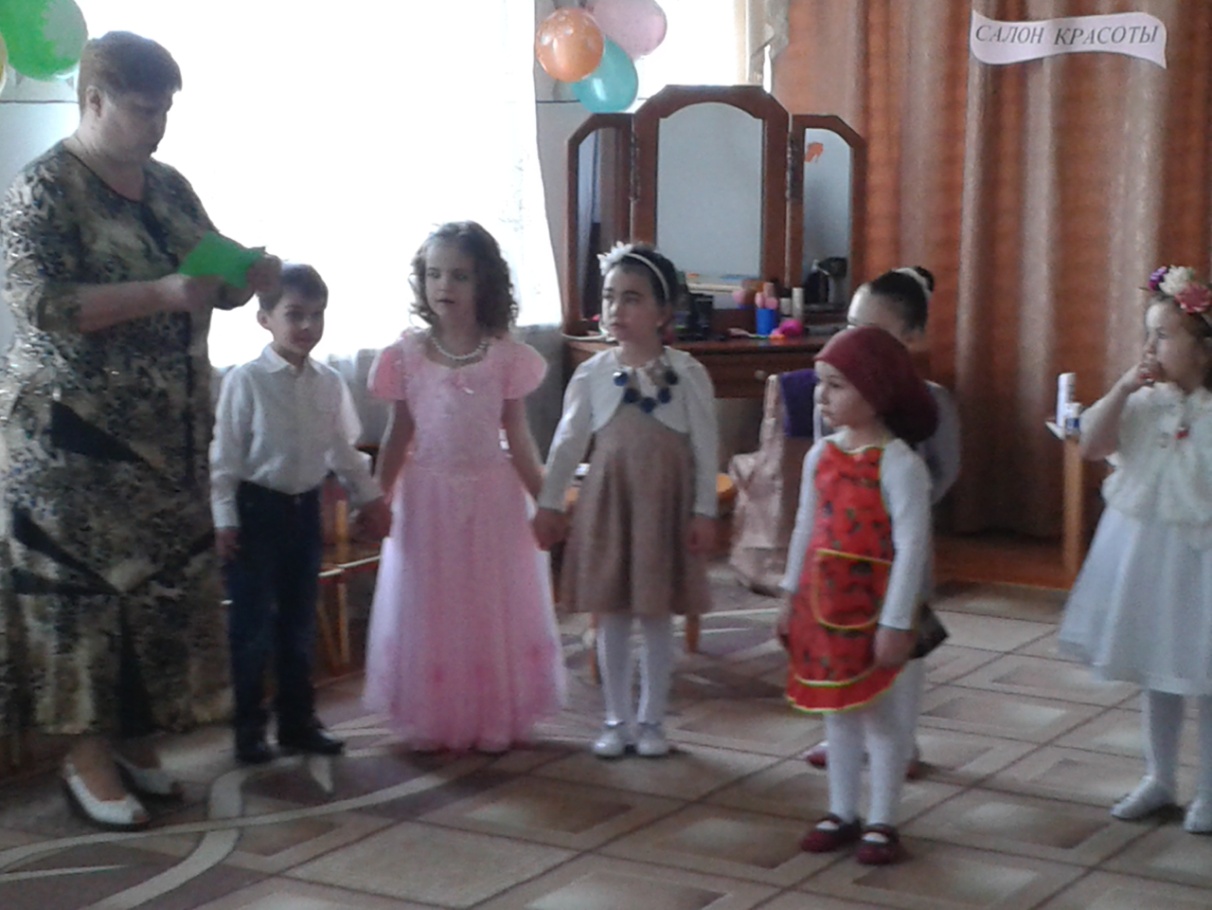 Золушка: рассказывает свою историю, о том, что Принц сказочного королевства пригласил всех на бал, мачеха с сестрицами уехали, а ее заперли на ключ и оставили записки с указаниями, что необходимо сделать по дому, а ведь Золушке так хочется попасть на бал. Добрая Фея: Ребята, а как мы можем помочь Золушке? Может надо сначала ее успокоить? А кто скажет эти добрые слова? Не плачь, милая Золушка. Добрая Фея: Ребята, давайте прочитаем, что сказано в записке и начнем помогать Золушке: Золушке нужно  пошить бальное платье сестрам и мачехе. Ребята что делать,  ведь мы не сказке и моя волшебная палочка здесь не поможет. Как мы будем помогать Золушке без волшебства? Кто  и где  сможет пошить платье? (ответы детей)Скажите мне, пожалуйста, с какими профессиями  связанными с пошивом одежды вы уже знакомы?
Ответ детей: швея, гладильщик, закройщик, приемщик
Фея: Напомните мне, пожалуйста, орудия труда и в чём заключается работа каждой из этих профессий?
Ответы детей: приемшик –принимает заказ, швея-сшивает ткани на швейной машинке, гладильщик-гладит бельё на гладильной доске при помощи утюга, закройщик-снимает мерки сантиметровой лентой и раскраивает на ткани с помощью ножниц.
Фея: Молодцы ребята, еще я вам предлагаю поучаствовать в показе мод! А теперь давайте распределим роли… 

Фея :Ребята , мы поможем  Золушке выполнить все поручения мачехи, но как вы думаете что еще нужно Золушке для того чтобы отправиться на бал.Ответы детей: Привести себя в порядок, сделать прическу, а еще ей нужны туфельки.Фея: Правильно. Куда нам нужно пригласить Золушку? (ответы детей) Конечно  в салон красоты и обувной магазин. (беседа о профессиях и распределение ролей)Фея: Прошу всех занять свои рабочие места.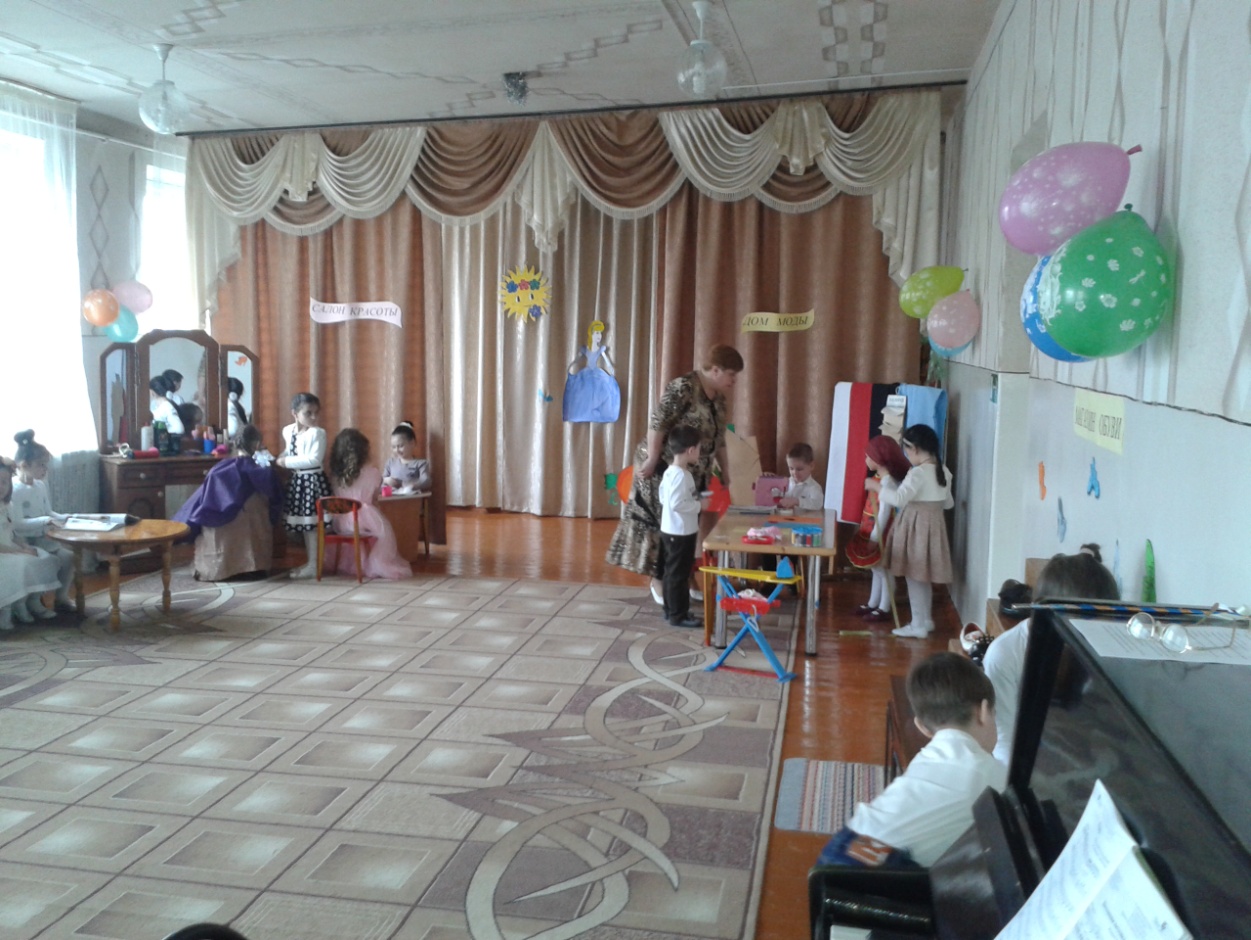  Золушка с Доброй Фей посещают «Дом моды», «Салон красоты» и «Обувной магазин».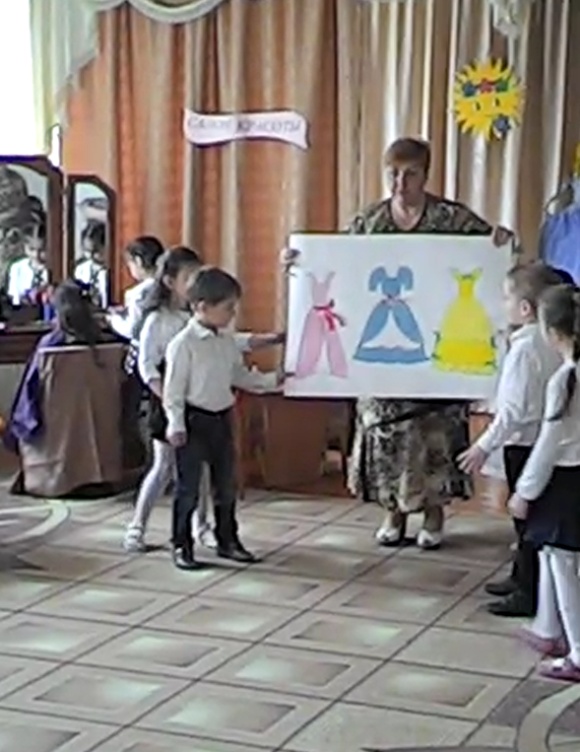 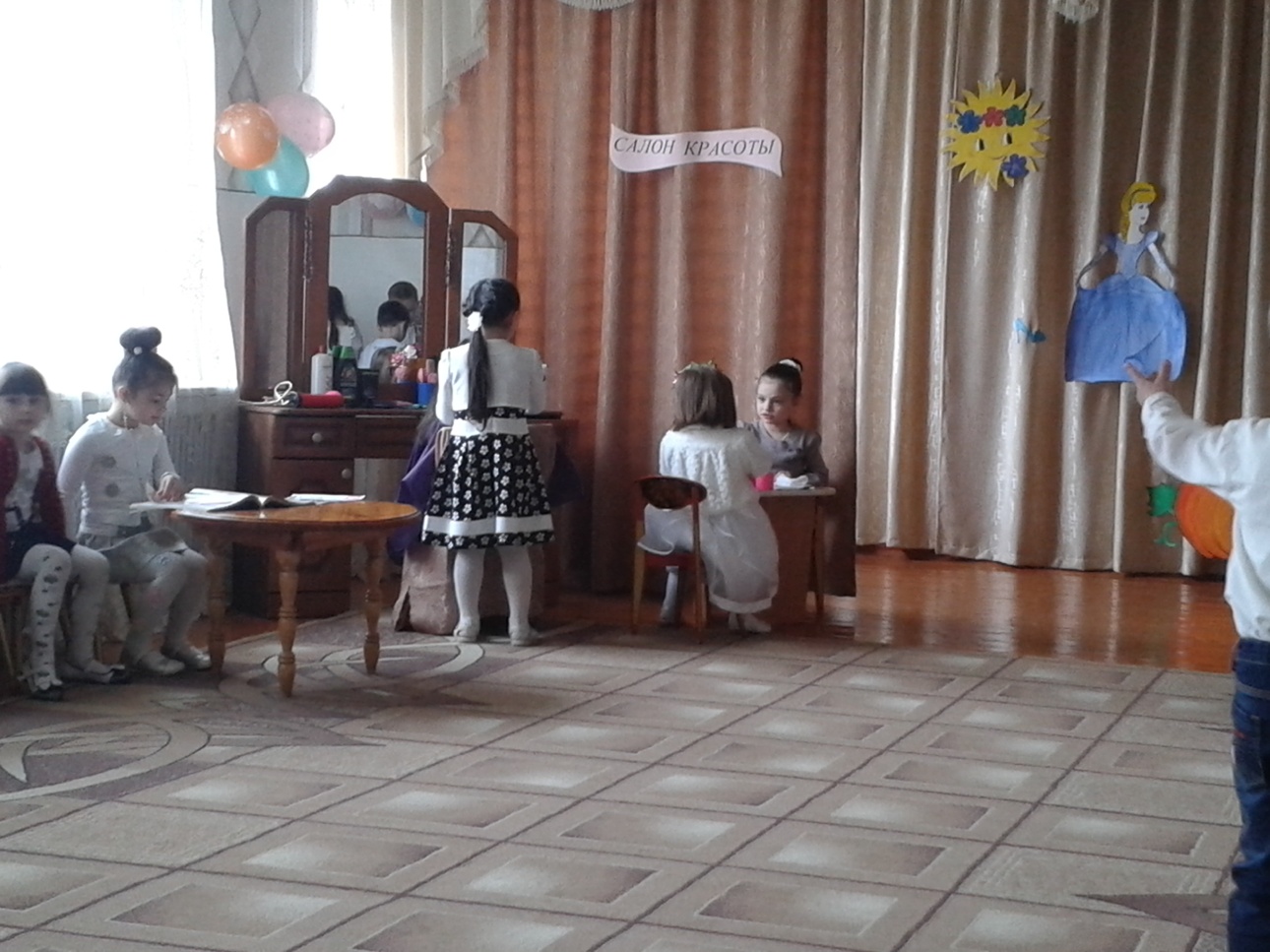 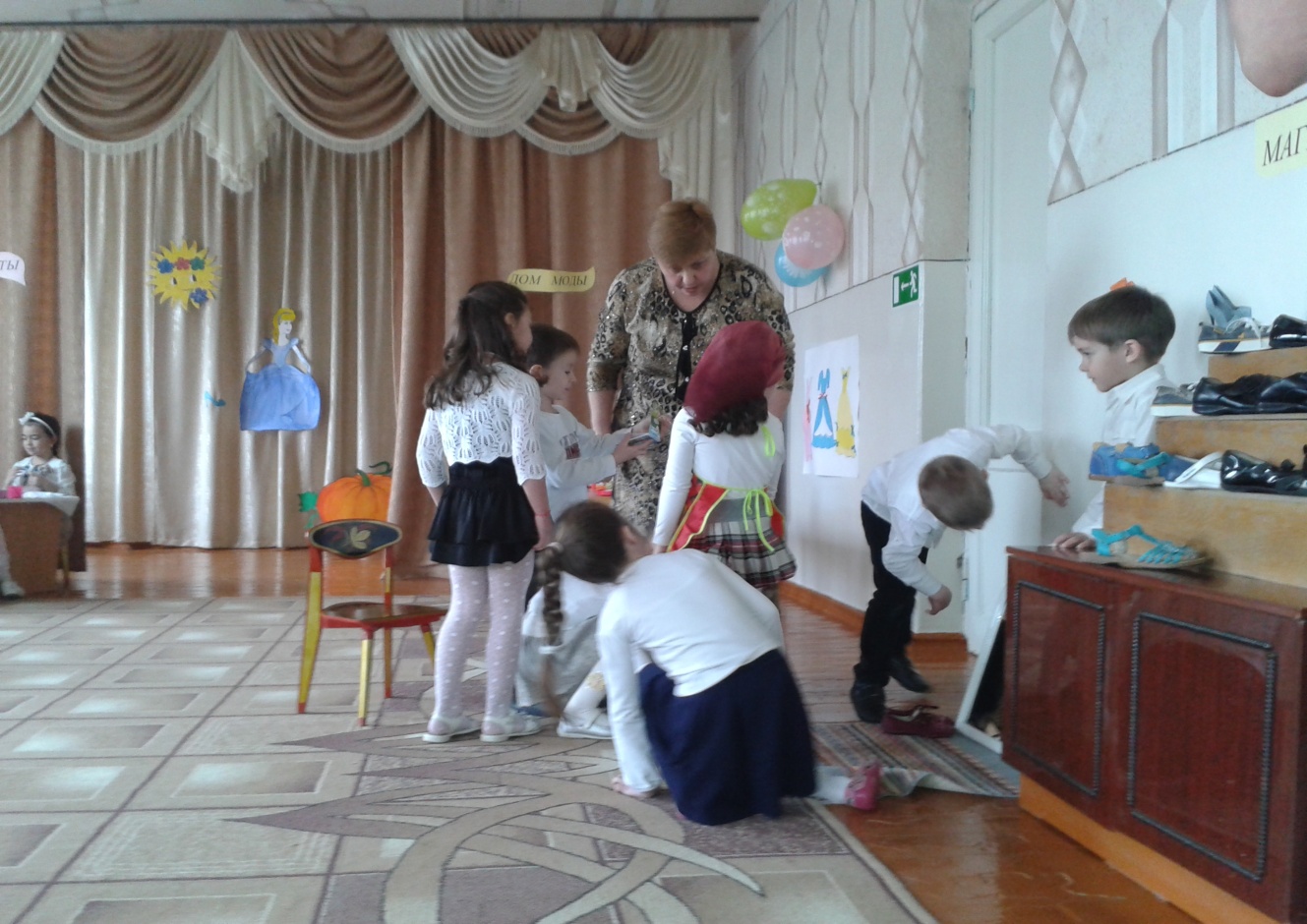 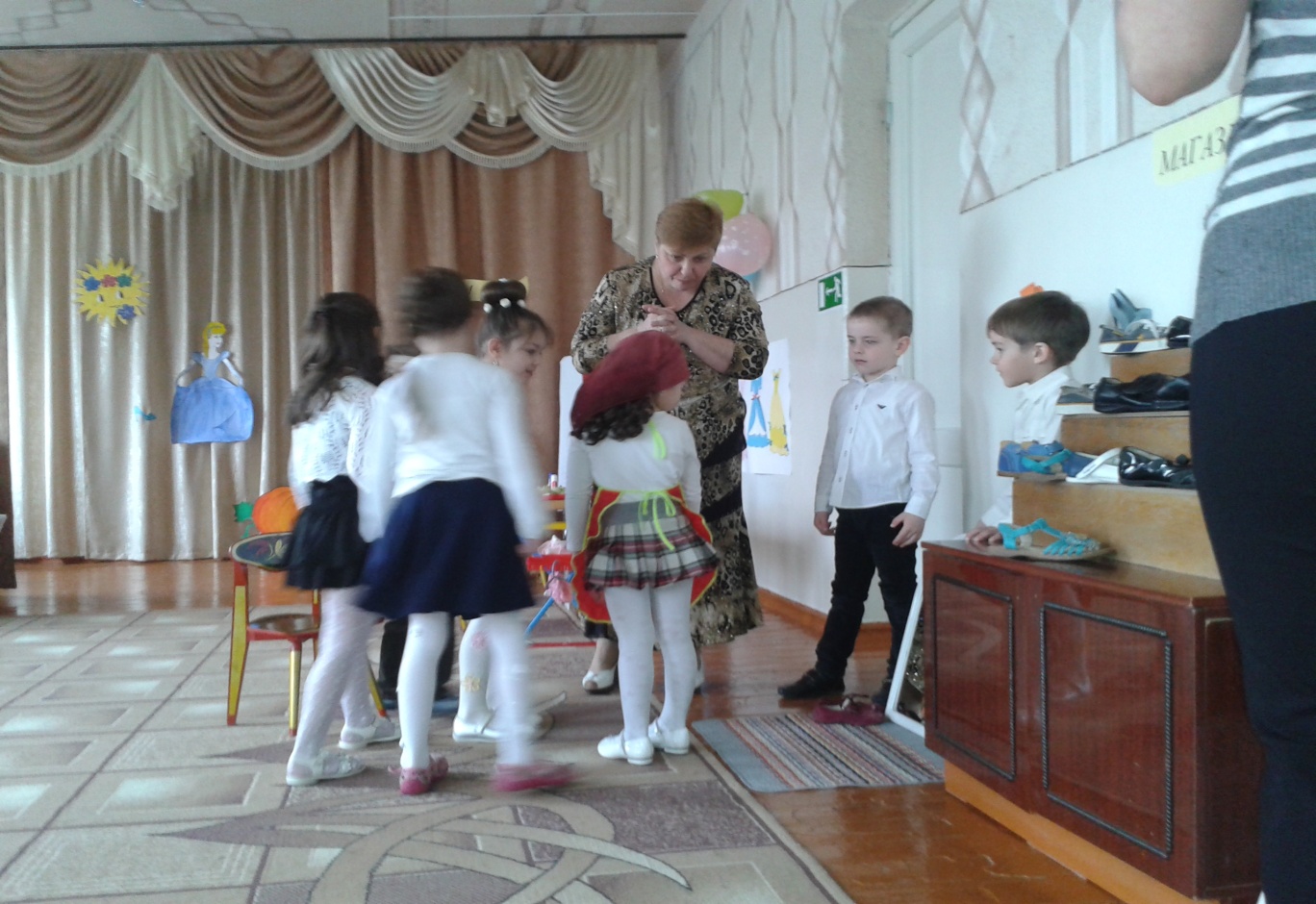 Золушка: Спасибо, ребята,  но я все равно не могу отправляться на бал у меня, же нет платья, а мое, к сожалению не подходит. Добрая Фея: Золушка, если мы чего-то очень сильно захотим, то все обязательно исполнится. Золушка, милое дитя, вот тебе платье из последней коллекции нашего Дома моды иди скорей переодевайся и поучаствуй показе мод. А мы с ребятами выполним еще одно поручение мачехи.Золушка: мачеха перемешала все зерновые с крупой (манка, кофе, фасоль). Как нам отделить одно от другого? Обсуждение с детьми формы и размера кофе, фасоли и манки, далее какие есть приспособления на столе (сито) и как им можно пользоваться? Обсудить последовательность действий. Если будут разные варианты решения задачи, разделить детей на две группы и дать возможность реализовать свое предположение. 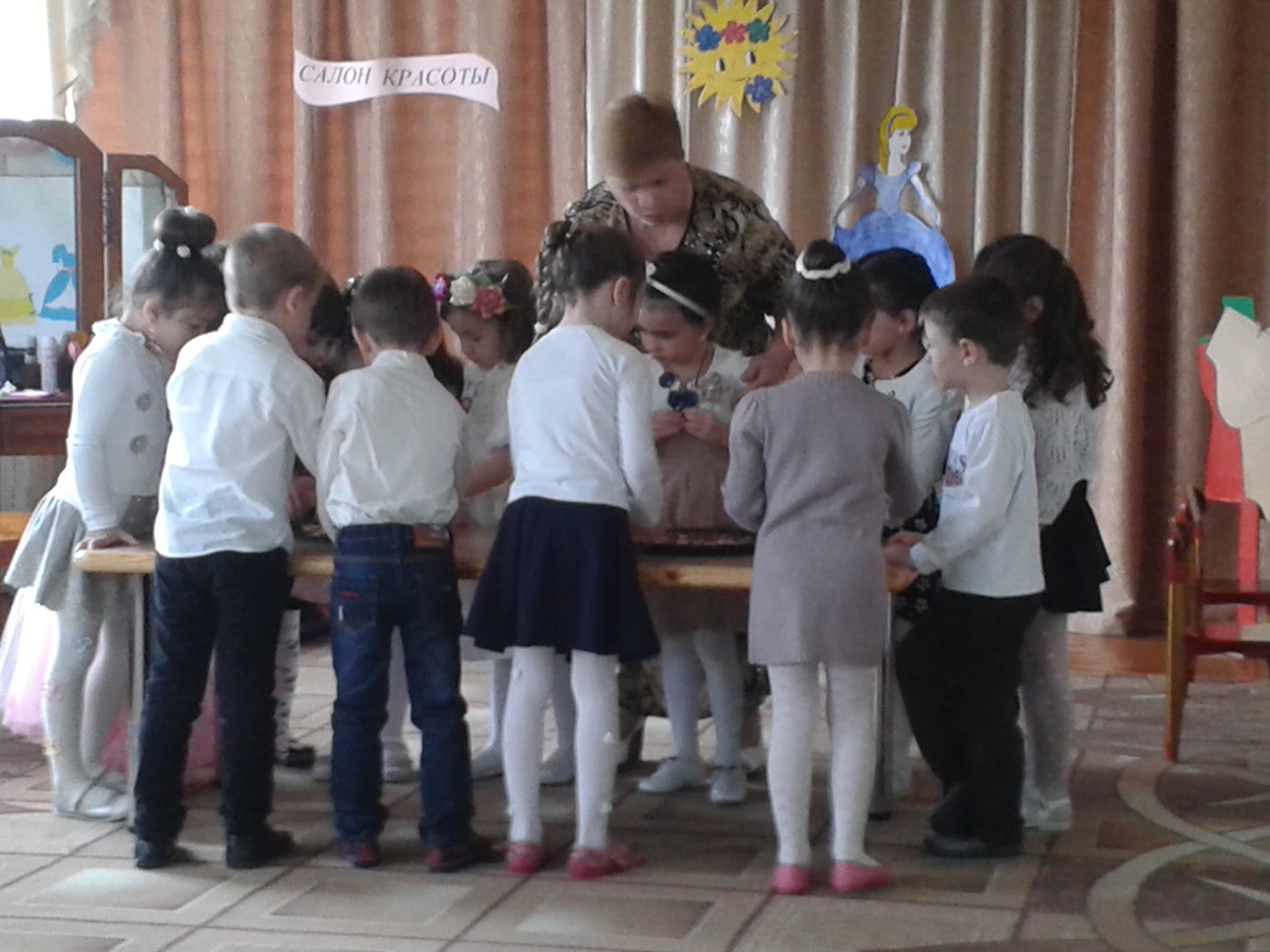 Добрая Фея в это время ведет с ребятами разговор, о том, кому еще когда-либо приходилось кого-то выручать, помогать, защищать. Начинается показ мод.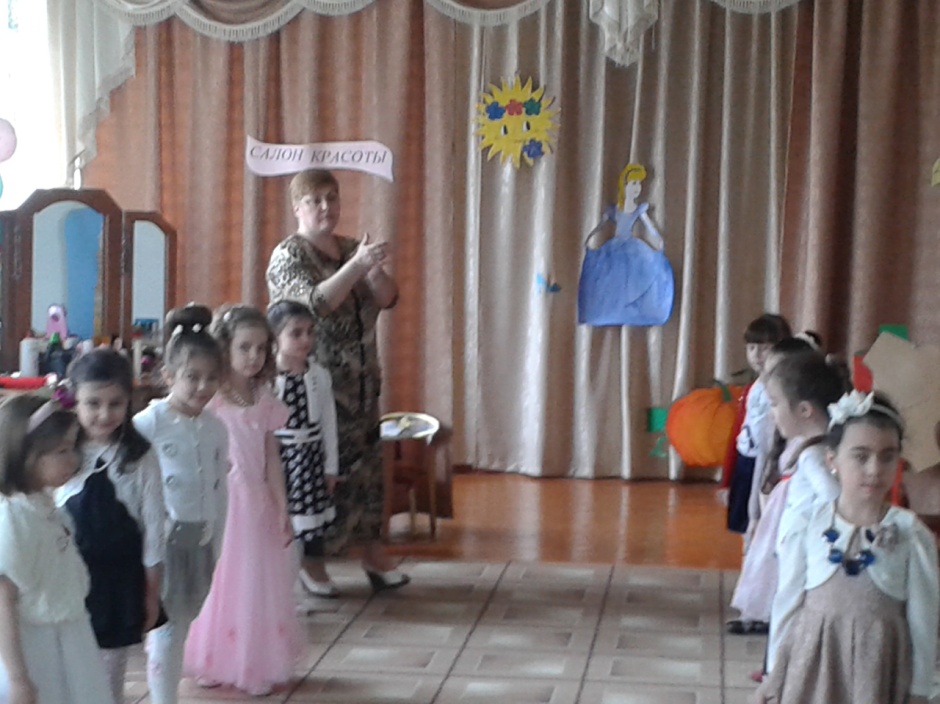 К детям выходит Золушка в новом платье. Песня «Модницы» 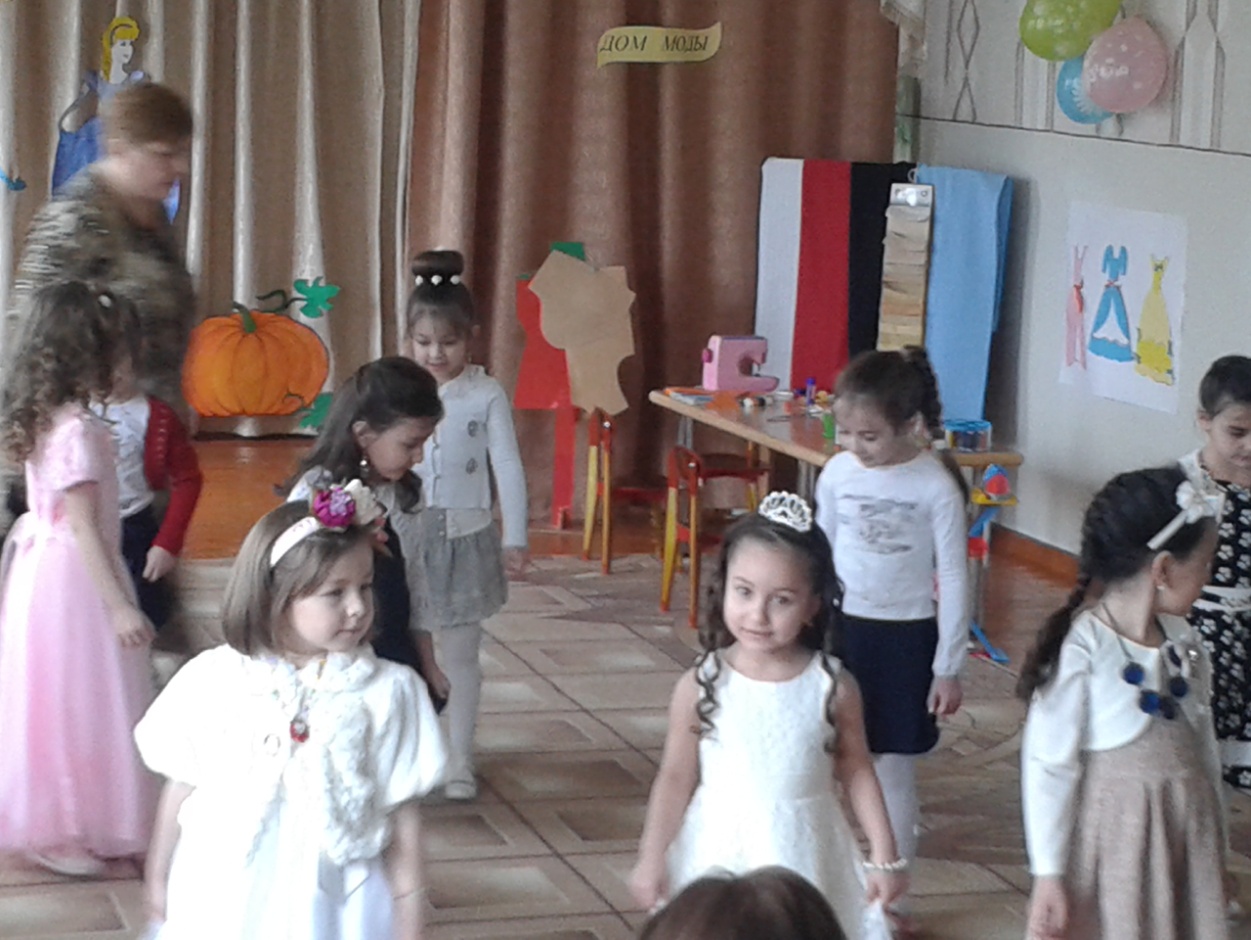 Золушка: Спасибо вам большое! Вы настоящие друзья! А у меня есть предложение, а давайте мы сами себе устроим бал, и будем танцевать. Повторяйте за мной! ( дети любуются ею, поют все вместе в хороводе песню из кинофильма «Золушка» - встаньте дети, встаньте в круг…) Добрая фея: Вот видите ребята, как здорово помогать тем, кто нуждается! Спасибо за вашу доброту и понимание. 